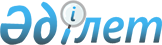 О признании утратившим силу решения Карасайского районного маслихата от 01 октября 2021 года №11-4 "Об утверждении Регламентов проведения собраний местных сообществ Каскеленского городского и сельских округов Карасайского района"Решение Карасайского районного маслихата Алматинской области от 1 февраля 2024 года № 15-10
      В соответствии со статьи 27 Закона Республики Казахстан "О правовых актах", Карасайский районный маслихат РЕШИЛ:
      1. Признать утратившим силу решения Карасайского районного маслихата "Об утверждении регламента проведения собраний местных сообществ Каскеленского городского и сельских округов Карасайского района" от 01 октября 2021 года № 11-4.
      2. Контроль за исполнением настоящего решения возложить на руководителя аппарата Карасайского районного маслихата К.Абильбекова.
      3. Настоящее решение вводится в действие по истечении десяти календарных дней после дня его первого официального опубликования. 
					© 2012. РГП на ПХВ «Институт законодательства и правовой информации Республики Казахстан» Министерства юстиции Республики Казахстан
				
      Председатель Карасайского районного маслихата

Б. Айнабеков
